ОПРЕДЕЛЕНИЕОБ ОТЛОЖЕНИИ РАССМОТРЕНИЯ ДЕЛА № 04-02/118612 февраля 2014 г.                                                                                             г. КостромаКомиссия Управления Федеральной антимонопольной службы по Костромской области по рассмотрению дела о нарушении антимонопольного законодательства в составе:Председатель Комиссии: Радаева Марина Владимировна, заместитель руководителя - начальник отдела контроля органов власти Костромского УФАС России; член Комиссии: Магомеднабиев Тимур Магомедович, главные государственный инспектор отдела контроля органов власти Костромского УФАС России,член Комиссии: Молодцов Алексей Владимирович, специалист первого разряда отдела контроля органов власти Костромского УФАС России.приступив к рассмотрению дела № 04-02/1186 по признакам нарушения по признакам нарушения Департаментом природных ресурсов и охраны окружающей среды Костромской области (далее – Департамент):- части 1 (в том числе п. 2) статьи 17, Федерального закона от 26.07.2006 г. № 135-ФЗ «О защите конкуренции»установила:В связи с необходимостью получения дополнительных доказательств, в соответствии с пунктами 2, 3 части 1 статьи 47 Федерального закона «О защите конкуренции» от 26.07.2006 № 135-ФЗ Комиссия определила:Отложить рассмотрение дела № 04-02/1186.Назначить рассмотрение дела № 04-02/1186 на 25 февраля 2014 г. на 14 часов 00 минут по адресу: г. Кострома, ул. Калиновская, д. 38, 4 этаж.Костромским УФАС были проанализированы сведения и документы, представленные Департаментом на определение от 15 января 2014 года (исх. № 80/04). В тоже время, сделать однозначных выводов, способствующих дальнейшему рассмотрению данного дела, не представляется возможным. Поэтому, с целью устранения противоречий и для более скорого рассмотрения настоящего дела Департаменту природных ресурсов и охраны окружающей среды Костромской области в срок до 21 февраля 2014 года необходимо представить следующие документы и информацию:- копию положения об отделе недропользования экологической безопасности Департамента природных ресурсов и охраны окружающей среды Костромской области;- пояснения о том, когда на официальном сайте Департамента было опубликовано извещение о проведении открытых ауционов на получение права пользования недрами «Пироговское», «Ширикалихинское», с подтверждающими документами (с учетом того, что при проведении выездной проверки Управлению, помимо прочих документов, была представлена распечатка с официального сайта Департамента, содержащая информацию о том, что извещение о проведении указанных аукционов опубликовано 22 мая 2012 года, однако после возбуждения дела, по результатам проверки, Департаментом была представлена распечатка того же содержания, но с иной датой - 29 мая 2012 года.);- информацию, с учетом положения об отделе недропользования, экологической безопасности Департамента, а также с учетом приказа Департамента от 28 января 2013 года № 25 «О назначении пользователей системы удаленного финансового документооборота с управлением федерального казначейства по Костромской области и пользователей общероссийского официального сайта», о том, какое лицо является ответственным за составление, а также опубликование в общероссийском официальном сайте объявления в форме извещения об открытом аукционе на право пользования недрами месторождения «Архарово» (извещение № 050413/2253220/01);- информацию, касающуюся действий Департамента, осуществляемых с целью устранения противоречия информации содержащейся в извещении, информации содержащейся в аукционной документации (обращения в службу технической поддержки и т.д.) с подтверждающими материалами.Запрашиваемую информацию необходимо представить с правовым обоснованием и подтверждающими документами. В соответствии с частью 1 статьи 25 Федерального закона «О защите конкуренции» от 26.07.2006 года № 135-ФЗ «коммерческие организации и некоммерческие организации (их должностные лица), федеральные органы исполнительной власти (их должностные лица), органы государственной власти субъектов Российской Федерации (их должностные лица), органы местного самоуправления (их должностные лица), иные осуществляющие функции указанных органов органы или организации (их должностные лица), а также государственные внебюджетные фонды (их должностные лица), физические лица, в том числе индивидуальные предприниматели, обязаны представлять в антимонопольный орган (его должностным лицам) по его мотивированному требованию в установленный срок необходимые антимонопольному органу в соответствии с возложенными на него полномочиями документы, объяснения, информацию соответственно в письменной и устной форме (в том числе информацию, составляющую коммерческую, служебную, иную охраняемую законом тайну), включая акты, договоры, справки, деловую корреспонденцию, иные документы и материалы, выполненные в форме цифровой записи или в форме записи на электронных носителях.Явка уполномоченного Департамента природных ресурсов и охраны окружающей среды с доверенностью на участие в рассмотрении дела обязательна.Непредставление или несвоевременное представление в федеральный антимонопольный орган, его территориальный орган сведений (инофрмации), предусмотренных антимонопольным законодательством Российской Федерации, в том числе непредставление сведений (информации) по требованию указанных органов, а равно представление в федеральный антимонопольный орган, его территориальный орган заведомо недостоверных сведений (информации) влечет ответственность, предусмотренную ст. 19.8 Кодекса РФ об административных правонарушениях.Председатель КомиссииМ.В. РадаеваЧлены Комиссии:Т.М. МагомеднабиевА.В. МолодцовФЕДЕРАЛЬНАЯ
АНТИМОНОПОЛЬНАЯ СЛУЖБА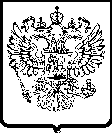 УПРАВЛЕНИЕФедеральной антимонопольной службы                                                                  по Костромской областиул. Калиновская, 38, г. Кострома, 156013тел. (4942) 35-67-48, факс (4942) 35-67-48e-mail: to44@fas.gov.ru__________________ № ________________На №  ____________  от  _______________